Szanowni Państwo!Dyrekcja, nauczyciele i uczniowie Zespołu Szkół Handlowo-Ekonomicznych im. Mikołaja Kopernika w Białymstoku pragną przedstawić uczniom klas ósmych i ich rodzicom ofertę edukacyjną szkoły na 2021/2022.Szkoła posiada bogatą tradycję, przez lata istnienia wykształciła absolwentów, którzy skutecznie radzą sobie w dorosłym życiu.Aktualne, najważniejsze informacje dotyczące placówki oraz procesu rekrutacji znajdują się na stronie internetowej szkoły www.ekonomik.bialystok.pl oraz FB - @ekonomik.bialystokZespół Szkół Handlowo–Ekonomicznych w Białymstoku od lat cieszy się dużą popularnością wśród młodzieży.Uczniowie, w anonimowych badaniach ankietowych, wskazują następujące powody wyboru naszej szkoły:pozytywna opinia koleżanek i kolegów uczących się aktualnie i absolwentów,atmosfera w szkole dająca poczucie bezpieczeństwa, sprzyjająca procesowi uczenia się 
i nauczania, profesjonalna kadra pedagogiczna, otwartość szkoły na ucznia, postawa wspierająca i zachęcająca do nauki, motywacyjny system oceniania,projekty unijne, wyjazdy zagraniczne i krajowe, możliwość zdobycia dodatkowych kwalifikacji, stypendia naukowe i motywacyjne,wysokie wyniki egzaminów zewnętrznych, pozycja placówki w rankingu ogólnopolskim szkół, doskonała baza dydaktyczna placówki, INTERNAT szkoły (zakwaterowanie, wyżywienie, opieka wychowawców, darmowe 
Wi-Fi) Zachęcamy do obejrzenia filmów o szkole:https://www.youtube.com/watch?v=tXZ5xSfbdt4https://www.youtube.com/watch?v=7xvChqH5h-whttps://www.youtube.com/watch?v=xnBWO2CRVs4Materiały przybliżające ofertę szkoły, jej osiągnięcia – załącznik nr 2.Na pytania czekamy i odpowiadamy mailowo zshe_bial@interia.pl lub telefonicznie 85 7423609, 85 7422230.Przewidujemy utworzenie 5 klas pierwszych w trzech zawodach:Zespół Szkół Handlowo-Ekonomicznych
im. Mikołaja Kopernika w Białymstoku
ul. Bema 105
15-370 Białystok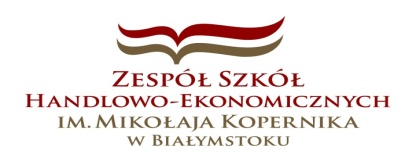 TERMINY REKRUTACJI DO SZKÓŁZawódPrzedmioty realizowane 
w zakresie rozszerzonymNauczane 
języki obceLiczba oddziałówLiczba uczniówProponowane do punktacji 
przedmioty ze świadectwatechnik ekonomistageografia, matematykajęzyk angielskioraz do wyboru:język rosyjskilubjęzyk niemiecki387język polski, matematyka,historia, język obcy,fizyka, chemia, biologia,geografia, informatykatechnik handlowiecgeografia, matematykajęzyk angielskioraz do wyboru:język rosyjskilubjęzyk niemiecki129język polski, matematyka,historia, język obcy,fizyka, chemia, biologia,geografia, informatykatechnik hotelarstwageografia,język angielskijęzyk angielskioraz do wyboru:język rosyjskilubjęzyk niemiecki129język polski, matematyka,historia, język obcy,fizyka, chemia, biologia,geografia, informatykaZłożenie wniosku o przyjęcie do szkoły 
wraz z dokumentamiod 17 maja do 21 czerwca 2021 r.
do godz. 15ooUzupełnienie wniosku o przyjecie 
do szkoły o świadectwo ukończenia szkoły podstawowej oraz o zaświadczenie o wyniku egzaminu ośmioklasistyod 25 czerwca do 14 lipca 2021 r. 
do godz. 15ooWeryfikacja przez komisję rekrutacyjną wniosków o przyjęcie do szkoły ponadpodstawowej i dokumentów potwierdzających spełnianie przez kandydata warunków poświadczanych w oświadczeniach do 14 lipca 2021 r.Weryfikacja przez komisję rekrutacyjną wniosków o przyjęcie do szkoły ponadpodstawowej i dokumentów potwierdzających spełnianie przez kandydata warunków lub kryteriów branych pod uwagę w postępowaniu rekrutacyjnym, w tym ustalonych przez wójta (burmistrza lub prezydenta) okoliczności wskazanych w oświadczeniachdo 21 lipca 2021 r.Podanie do publicznej wiadomości listy kandydatów zakwalifikowanych 
i kandydatów niezakwalifikowanychdo 22 lipca 2021 r.Wydanie przez szkołę prowadzącą kształcenie zawodowe skierowania na badania lekarskieod 17 maja do 26 lipca 2021 r.Potwierdzenie przez rodzica kandydata woli przyjęcia w postaci przedłożenia oryginału świadectwa ukończenia szkoły podstawowej, świadectwa o wynikach egzaminu a także zaświadczenia lekarskiego o braku przeciwwskazań zdrowotnych  od 23 do 30 lipca 2021 r. 
do godz. 15oo** W przypadku braku możliwości przedłożenia odpowiednio zaświadczenia lub orzeczenia, rodzic kandydata lub kandydat pełnoletni informuje o tym dyrektora szkoły w terminie do 30 lipca 2021 r. do godz. 15.00, wskazując na przyczynę niedotrzymania terminu. Informację składa się w postaci papierowej lub elektronicznej. Zaświadczenie lub orzeczenie składa się dyrektorowi szkoły, do której uczeń został przyjęty, nie później niż do dnia 24 września 2021 r. Ogłoszenie listy kandydatów przyjętych
i nieprzyjętych02 sierpnia 2021 r. do godz. 14oo